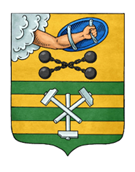 ПЕТРОЗАВОДСКИЙ ГОРОДСКОЙ СОВЕТ6 сессия 29 созываРЕШЕНИЕот 25 февраля 2022 г. № 29/6-75О внесении изменений в Решение Петрозаводского городского Совета от 17.12.2021 № 29/5-36 «Об утверждении Положения о муниципальном жилищном контроле на территории Петрозаводского городского округа» В соответствии с частями 2 и 5 статьи 30, частью 2 статьи 65 Федерального закона от 31.07.2020 № 248-ФЗ «О государственном контроле (надзоре) и муниципальном контроле в Российской Федерации» Петрозаводский городской СоветРЕШИЛ:1. Внести следующие изменения в Положение о муниципальном жилищном контроле на территории Петрозаводского городского округа, утвержденное Решением Петрозаводского городского Совета от 17.12.2021 
№ 29/5-36:1.1. Пункт 2 статьи 5 изложить в следующей редакции:«2. Оценка результативности и эффективности осуществления муниципального жилищного контроля осуществляется на основании статьи 30 Федерального закона от 31.07.2020 № 248-ФЗ «О государственном контроле (надзоре) и муниципальном контроле в Российской Федерации».В систему показателей результативности и эффективности деятельности контрольного органа входят:- ключевые показатели муниципального жилищного контроля на территории Петрозаводского городского округа и их целевые (плановые) значения (приложение № 1 к настоящему Положению);- индикативные показатели муниципального жилищного контроля на территории Петрозаводского городского округа (приложение № 2 
к настоящему Положению).».1.2. Пункт 6 статьи 8 изложить в следующей редакции:«6. Выездная проверка проводится по месту нахождения (осуществления деятельности) контролируемого лица (его филиалов, представительств, обособленных структурных подразделений).В ходе выездной проверки могут совершаться следующие контрольные действия:1) осмотр;2) опрос;3) получение письменных объяснений;4) инструментальное обследование;5) истребование документов. Срок проведения выездной проверки не может превышать десять рабочих дней. В отношении одного субъекта малого предпринимательства общий срок взаимодействия в ходе проведения выездной проверки не может превышать пятьдесят часов для малого предприятия и пятнадцать часов для микропредприятия, за исключением выездной проверки, основанием для проведения которой является пункт 6 части 1 статьи 57 Федерального закона от 31.07.2020 № 248-ФЗ  «О государственном контроле (надзоре) и муниципальном контроле в Российской Федерации» и которая для микропредприятия не может продолжаться более сорока часов. Срок проведения выездной проверки в отношении организации, осуществляющей свою деятельность на территориях нескольких субъектов Российской Федерации, устанавливается отдельно по каждому филиалу, представительству, обособленному структурному подразделению организации».1.3. Дополнить приложениями № 1 и № 2 (прилагаются).2. Настоящее Решение вступает в силу с 01.03.2022.Председатель Петрозаводского городского Совета                                   Н.И. ДрейзисГлава Петрозаводского городского округа                         В.К. Любарский